OPTIMASI PENGGUNAAN ASPAL PENETRASI 60/70 PADA CAMPURAN ASPHALT CONCRETE BASE (AC – BASE)Oleh :Muhammad Toni Saifuddin Mahasiswa Teknik Sipil Untag’45 SamarindaSyahrul, Pembimbing I Dosen Teknik Sipil Untag’45 Samarinda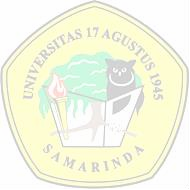 Ari Sasmoko Adi, Pembimbing II Dosen Teknik Sipil Untag’45 SamarindaJurusan Teknik Sipil Fakultas TeknikUniversitas 17 Agustus 1945ABSTRACTAsphalt as a binder in the asphalt mixture on a flexible pavement system has a great influence on the service life of pavement street .. optimum bitumen content in the asphalt mixture must meet the requirements of Specification Highways 2010 revision 3. Base Asphalt Concrete (AC-Base) or Laston (concrete-asphalt base course). This mixture consists of coarse aggregate, fine aggregate and filler (filler) .Difungsikan as an intermediate layer prevents water seepage from the upper entrance to the base layer but should have VIM, VMA, VFA, stability, flow (Flow), and Durability.The purpose and benefits of this study was to determine the optimum use of asphalt qualified Base Asphalt Concrete (AC-Base) Lower Limit and Central Limit. Starting from the Determination of Levels of Asphalt Plan (Pb) after it was made the specimen with variations in level of asphalt Asphalt levels plan by 5 different asphalt content variation of 0.5% with the details of every 2 variations top level of asphalt in Pb (+ 0.5%; + 1%) and two variations of asphalt content below Pb (-0.5%; -1%), after it created specimens with variations for the lower limit of 4.0% -6.0% and 4.5% middle limit - 6.5% based on the binder content plans.The results showed for the Marshall Characteristics analysis values Optimum Asphalt Content (KAO) gained 5.0% lower limit value characteristics Stability: 1878.6 kg> 1800 (1), flow (Flow): 3.82 mm Flow> 3% -6 %, Void in the Mix (VIM): 3,892%> 3% - 5% Voids in the Mineral Aggregate (VMA): 14 018%> 13%, Voids Filled with Asphalt (VFA): 72.240%> 65% Density: 2,356 gr / cm3, and a residual value of Marshall Stability Index (Immersion) at 60 ° C ± 243): 91.616%. For value analysis Characteristics Marshall Optimum Asphalt Content (KAO) Central Limit gained 5.5% characteristic value Stability: 1883.6 kg> 1800 (1), flow (Flow): 3.73 mm> 3% -6%, Void In   the Mix(VIM): 3.189%> 3% - 5%, Voids in the Mineral Aggregate (VMA): 14 463%> 13%, Voids Filled with Asphalt (VFA): 77.953%> 65% Density: 2,358 gr / cm3 , and the residual value of Marshall Stability Index (Immersion) at 60 ° C ± 243): 93.039%.Keywords: Optimum Asphalt Content-Base AC, Immersion Index, Lower Limit and the Central Limit.PENDAHULUANPerkerasan lentur (Flexible Pavement) adalah sistim perkerasan dimana konstruksinya  terdiri dari beberapa lapisan (Sukirman, S, 1999). Tiap-tiap lapisan perkerasan pada umumnya menggunakan bahan maupun persyaratan yang berbeda sesuai dengan fungsinya yaitu, untuk menyebarkan beban roda kenderaan sedemikian rupa sehingga dapat ditahan oleh tanah dasar dalam batas daya dukungnya. Asphalt Concrete Base (AC-Base) adalah campuran aspal panas yang bernilai struktural terletak paling bawah. Asphalt Concrete Base (AC-Base) merupakan lapis perkerasan beraspal yang terletak di bawah lapis Asphalt Concrete - Binder Course (AC-BC). Difungsikan sebagai lapisan antara mencegah rembesan air dari atas masuk ke lapisan pondasi tetapi harus memiliki VIM, VMA,VFA, Stabilitas, Kelelehan (Flow), dan Durabilitas, yang memenuhi syarat gradasi Asphalt Concrete Base (AC-Base Batas Bawah dan Batas Tengah. Lapis Aspal Beton (LASTON) adalah merupakan suatu lapisan pada konstruksi jalan yang terdiri dari agregat kasar, agregat halus, filler dan aspal keras, yang dicampur, dihampar dan dipadatkan dalam keadaan panas pada suhu tertentu. Jenis perkerasan aspal Laston seperti Asphalt Concrete Wearing Coarse (ACWC), Asphalt Concrete Binder Coarse (ACBC) dan Asphalt Concrete Base (AC-Base) Sukirman, S, 2003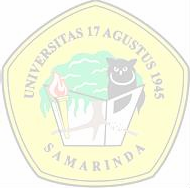 Tujuan dari penelitian ini mengetahui mengetahui pemakaian aspal yang optimum yang memenuhi syarat Asphalt Concrete Base (AC-Base) batas bawah dan batas tengah. Maksud dari penelitian optimasi penggunaan aspal Pen 60/70 terhadap campuran Asphalt Concrete Base (AC-Base) adalah : 1. Mengetahui kadar aspal optimum Asphalt Concrete Base (AC-Base) Batas Bawah dan Batas Tengah. 2. Mengetahui nilai kadar aspal Optimum Void In the Mix (VIM), Void in the Mineral Aggregate (VMA), Void Filled with Asphalt (VFA), Stabilitas, Flow, dan Durabilitas, Asphalt  Concrete Base (AC-Base) Batas Bawah dan Batas Tengah Manfaat penelitian memberikan informasi tetang kinerja aspal Pen 60/70 ex.Petamina terhadap karakteristik Asphalt Concrete Base (AC-Base) dan memberikan informasi tentang penggunan aspal optimum campuran Asphalt Concrete Base (AC- Base) Batas Bawah dan Batas Tengah.Permasalah dalam penelitian ini adalah 1. Berapa persentase dari pemakaian aspal yang optimum pada campuran Aspal Concrete Base (AC-Base) Batas Bawah dan Batas Tengah ? dan 2. Berapa nilai Kadar Aspal Optimum, Void In the Mix (VIM), Void in the Mineral Aggregate (VMA), Void Filled with Asphalt (VFA), Stabilitas, Kelelehan (Flow), Density dan Durabilitas, Asphalt Concrete Base (AC-Base) Batas Bawah dan Batas Tengah ?TINJAUAN PUSTAKALaston sebagai lapis aus Asphalt Concrete-Wearing Course (AC-WC) merupakan lapis yang mengalami kontak langsung dengan beban dan lingkungan sekitar, maka diperlukan perencanaan dari beton aspal AC-WC yang sesuai dengan spesifikasi sehingga lapis ini bersifat kedap air, tahan  terhadap cuaca, dan mempunyai stabilitas yang tinggi. (Sukirman, 2003). Laston sebagai lapis permukaan antara Asphalt Concrete-Binder Course (AC-BC) beton aspal sebagai lapis pondasi dan pengikat (binder), lapis ini lebih kaya aspal (sekitar 5-6%) dibanding dengan lapis di bawahnya berfungsi secara struktural sebagai bagian dari lapis perkerasan jalan umumnya bersifat tahan beban mampu menyebarkan beban roda kendaraan ke lapisan di bawahnya diusahakan agar kedap air untuk mempersulit air permukaan yang tembus lewat retak-retak atau lubang-lubang permukaan yang tidak segera ditambal, hingga air tidak mudah dapat mencapai tanah dasar. (Sukirman, 2003)Laston sebagai lapis pondasi (Asphalt Concrete-Base Course (AC-Base) adalah beton aspal yang berfungsi sebagai pondasi atas (base course). Aspal di sini sebagai pelicin pada waktu pemadatan (biasanya sekitar 4-5%), sehingga pemadatan mudah tercapai. Lapisan ini tidak perlu terlalu kedap air. Fungsi lapis pondasi adalah untuk menahan gaya lintang akibat beban roda kendaraan. (Sukirman, 2003).Stabilitas adalah kemampuan lapisan perkerasan jalan menerima beban lalu lintas  tanpa terjadi perubahan bentuk (deformasi) seperti gelombang, alur atau bleeding. Stabilitas tinggi dapat diperoleh dengan mengusahakan : gradasi agregat dibuat rapat (dense graded), permukaan agregat kasar, agregat berbentuk kubus, aspal penetrasi rendah (keras) dan aspal dalam jumlah yang mencukupi ikatan antar butir. (Sukirman, 2003). Keawetan (Durability) adalah kemampuan beton aspal menerima beban lalu lintas seperti berat kendaraan dan gesekan antara dua roda kendaraan dan permukaan jalan serta menahan keausan akibat pengaruh cuaca, yaitu air dan perubahan suhu, ataupun keausan akibat dari gesekan roda kendaraan. (Sukirman, 2003)Kelenturan (Flexibility) adalah kemampuan bahan lapis perkerasan untuk dapat mengikuti (menyesuaikan) deformasi yang terjadi akibat beban lalu lintas berulang tanpa terjadinya retak dan perubahan volume. Sifat fleksibelitas yang tinggi dapat diperoleh dengan cara : penggunaan agregat dengan gradasi senjang sehingga diperoleh VMA yang besar, menggunakan aspal lunak (penetrasi tinggi), dan penggunaan aspal yang cukup banyak sehingga diperoleh VIM yang kecil. (Sukirman, 2003)Kelelahan (Fatique Resistance) adalah ketahanan dari bahan perkerasan beton aspal dalam menerima beban berulang tanpa terjadinya kelelahan yang berupa alur (rutting) dan retak. Faktor yang dapat mempengaruhi adalah : VIM yang tinggi dan kadar aspal yang rendah dapat menyebabkan kelelahan yang lebih cepat, VMA dan kadar aspal yang tinggi dapat menyebabkan lapis permukaanbeton aspal menjadi fleksibel, sehingga alur menjadi lebih cepat terbentuk. (Sukirman, 2003). Kedap (Impermeability) adalah sifat kemampuan bahan perkerasan untuk tidak dapat dengan mudah dilalui oleh air atau udara. Air dan udara dapat mengakibatkan percepatan proses penuaan campuran beton aspal dan pengelupasan selimut aspal (film) dari permukaan agregat. Bahan perkerasan dapat dibuat kedap air dengan cara : memperkecil VIM kecil dan memperbesar kadar aspal, atau menggunakan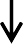 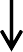 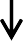 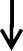 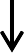 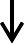 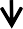 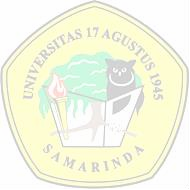 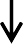 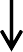 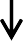 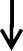 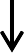 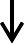 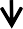 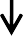 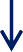 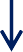 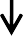 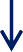 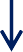 ANALISA DAN PEMBAHASANHasil pemeriksaan karakteristik agregat sesuai dengan metode pengujian yang dipakai dan spesifikasi yang disyaratkan dan disajikan dalam tabel 1 berikut ini :Tabel 1 : Hasil Pemeriksaan Karakteristik Bahan Agregat.Sumber : Hasil PerhitunganHasil pengujian marshall untuk penentuan kadar aspal optimum batas bawah seperti pada tabel 4 berikut ini :Tabel 4 :  Penentuan Kadar Aspal Optimum Batas Bawah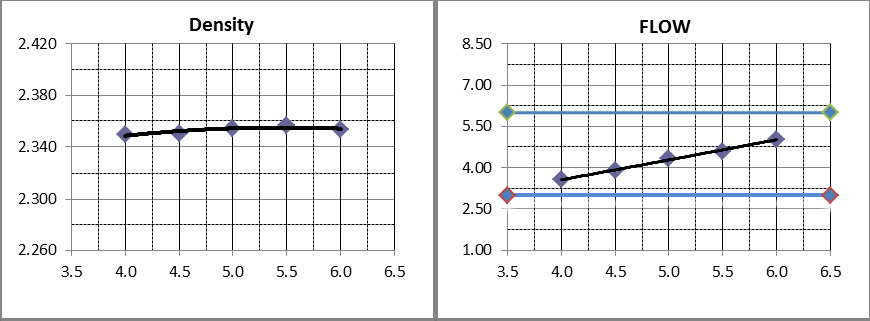 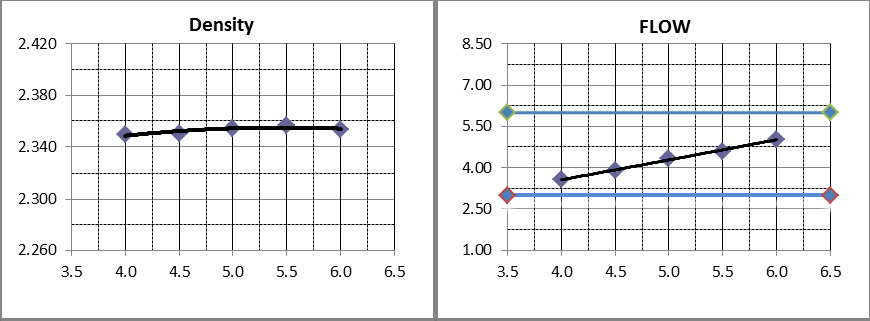 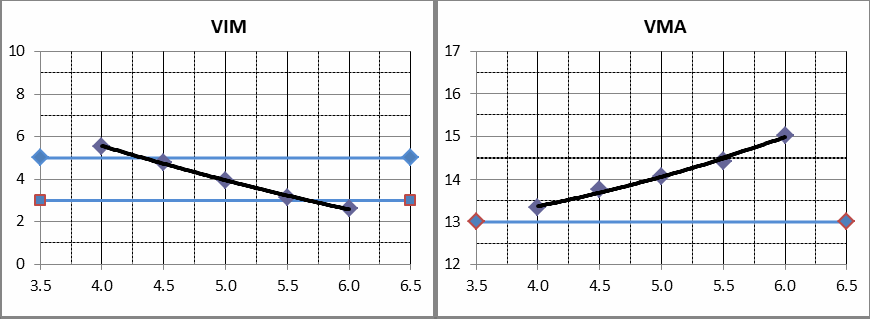 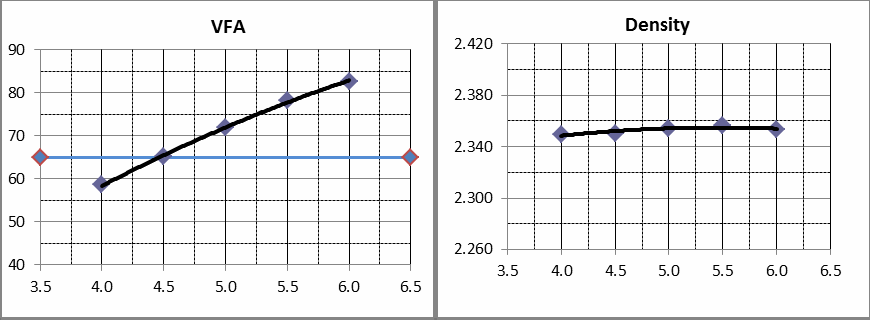 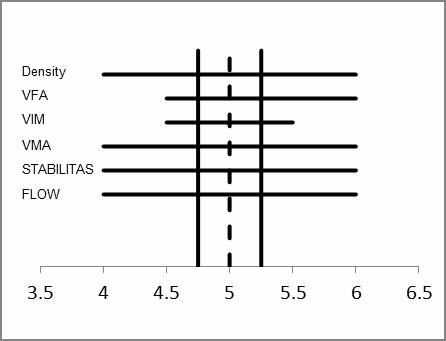 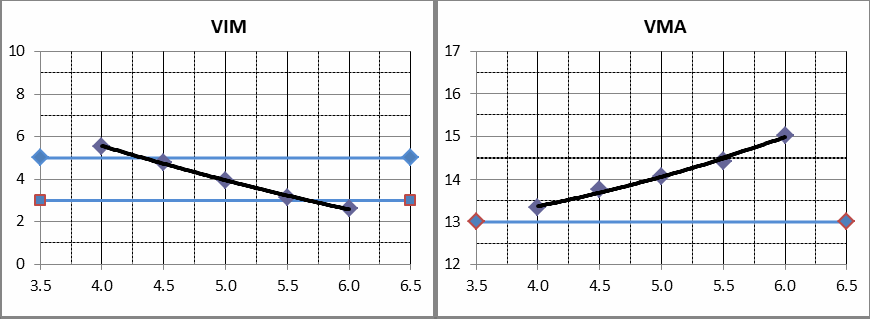 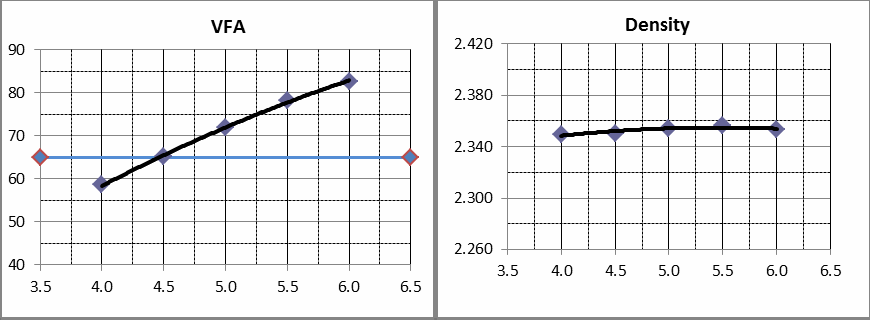 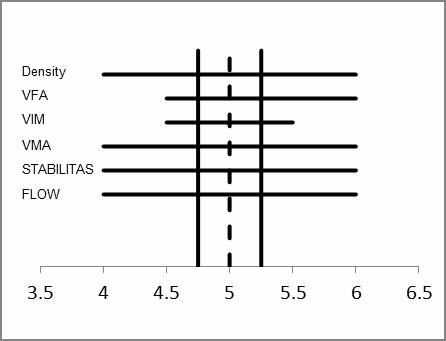 atas, ditentukan kadar aspal optimum 5,0 %, seperti ditunjukkan pada Tabel 4 dan Gambar 1 Tabel 5 : Data Hasil Pengujian Marshall Untuk Penentuan Kadar Aspal Optimum Batas Tengah.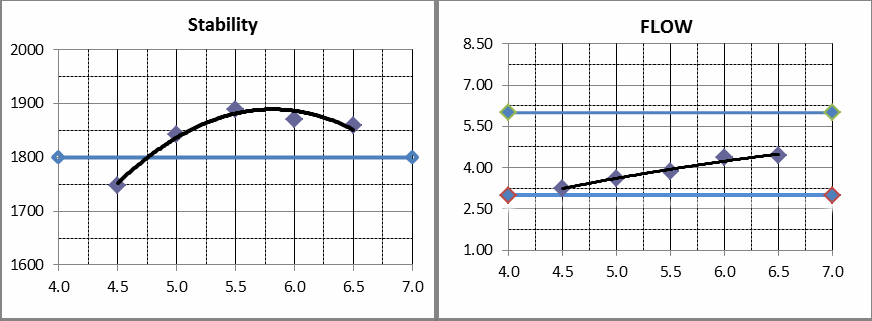 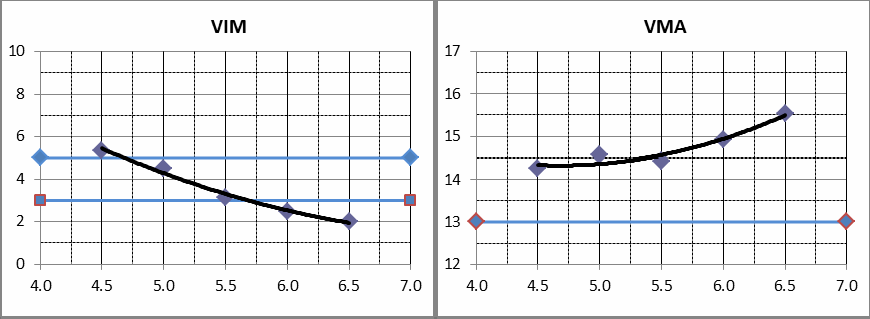 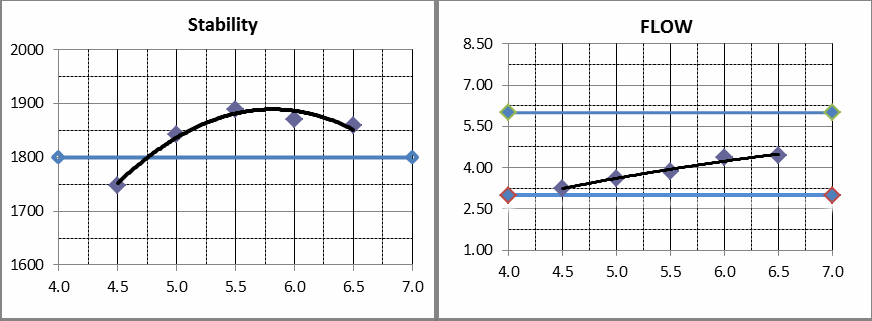 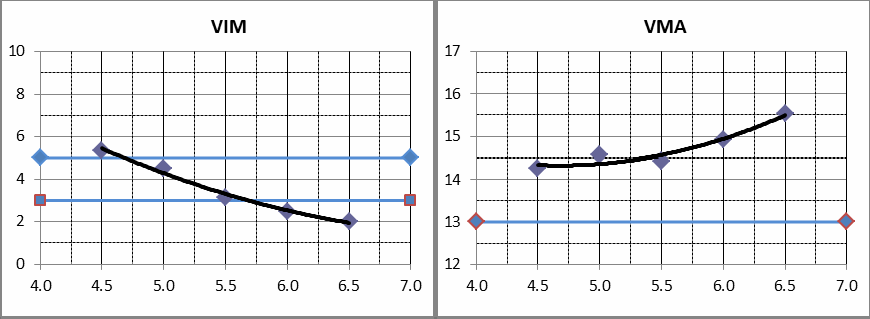 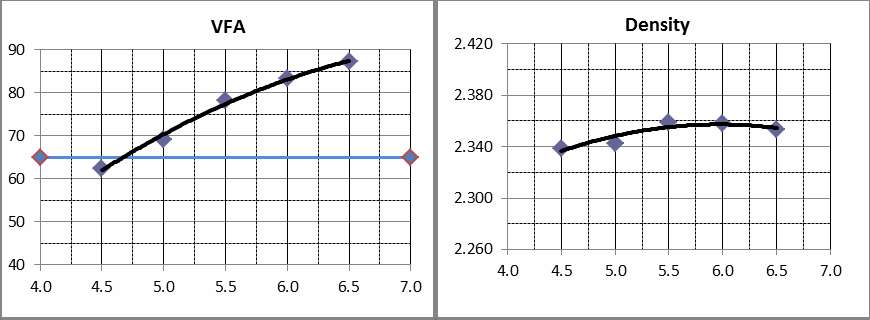 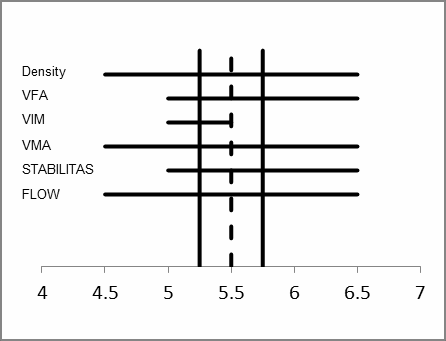 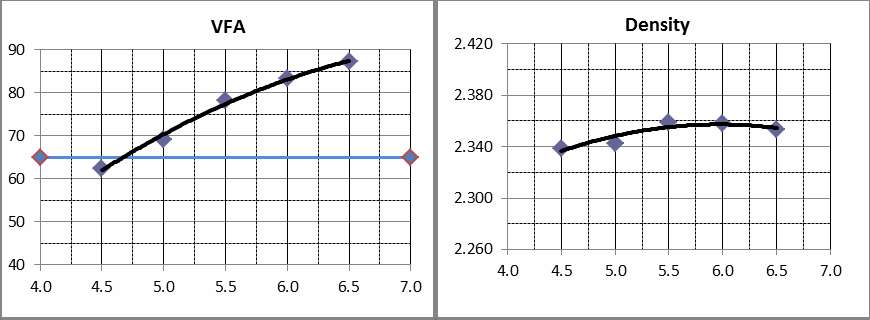 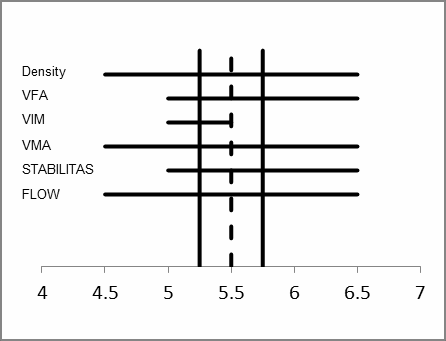 Tabel 7 : Data Hasil Pengujian Marshall Kadar Aspal Optimum Batas Tengahpenambahan kadar aspal melebihi batas justru akan menurunkan nilai stabilitas.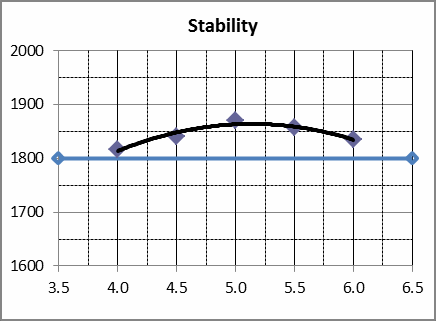 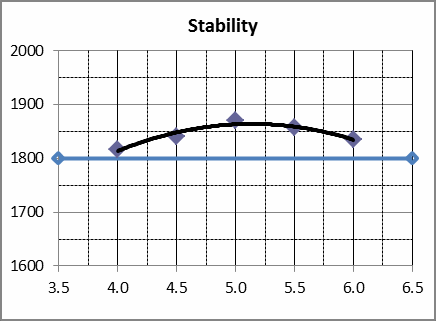 Tabel 9: Kadar Aspal Terhadap Nilai Flow AC-BaseDapat dilihat bahwa pada campuran AC-Base sesuai dalam spesifikasi baru, Nilai VIM antara 3% - 5%. Nilai VIM yang rendah dibawah 3% berarti rongga pada campuran relatif kecil, menjadikan tidak tersedianya ruang yang cukup, menyebabkan aspal akan naik ke permukaan   (bleeding).   Sebaliknya   untuk   nilai   VIM   yang   tinggi   diatas   5   %  akan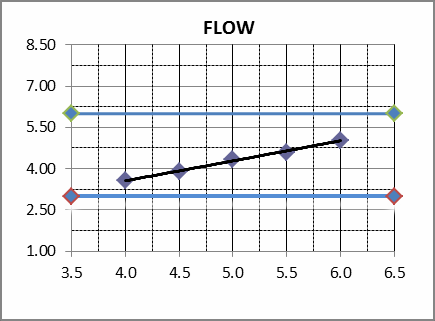 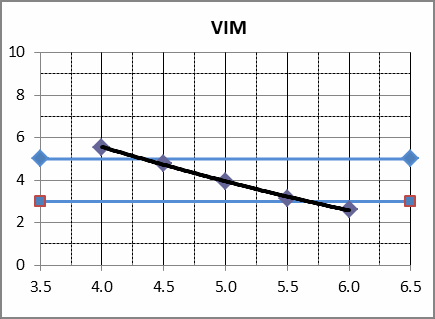 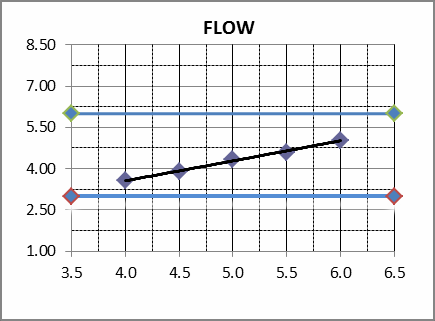 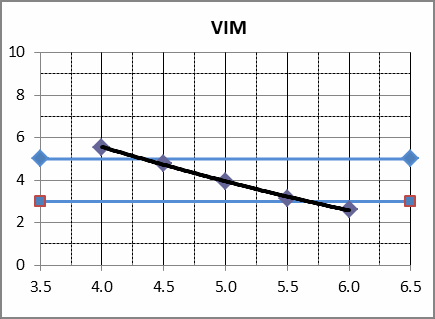 menyebabkan campuran kurang kedap air dan udara, sehingga campuran beraspal panas tersebut kurang awet dan mudah retak (crack).Tabel 11 :  Kadar Aspal Terhadap Nilai VMA AC-Base Batas BawahGambar 7. Grafik Kadar Aspal Terhadap VFA  AC-Base Batas Bawah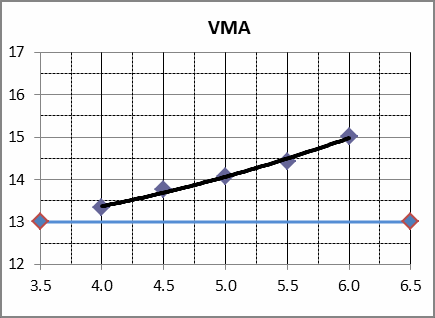 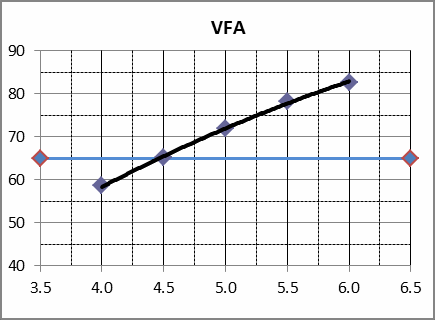 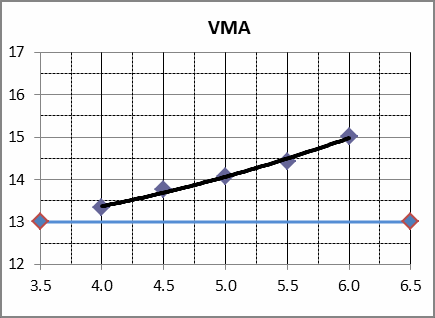 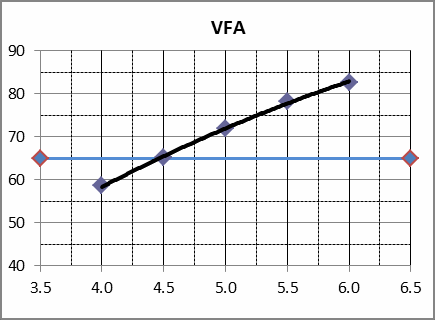 Dapat dilihat bahwa pada campuran AC-Base mempunyai nilai VFA naik seiring bertambahnya kadar aspal, hal ini disebabkan rongga dalam campuran mengecil karena bertambahnya  kadar  aspal  yang  meresap  dan  menyelimuti  butiran  agregat.  Nilai   VFAmenunjukkan perbandingan jumlah kandungan aspal dan jumlah kandungan rongga didalam campuranTabel 13: Kadar Aspal Terhadap Nilai Density AC-Base Batas BawahGambar 9. Grafik Kadar Aspal Terhadap Stabilitas AC-Base Batas Tengah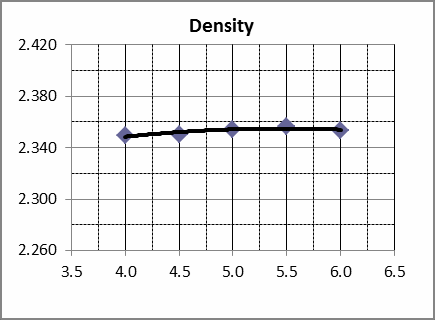 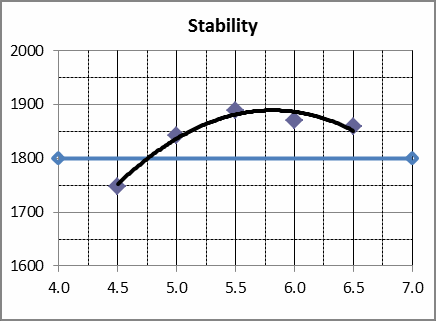 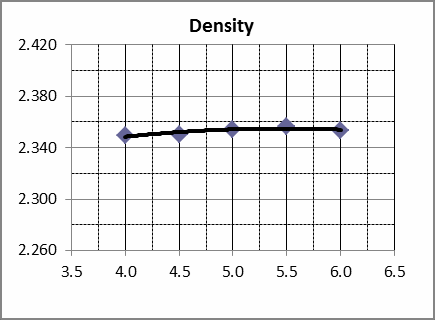 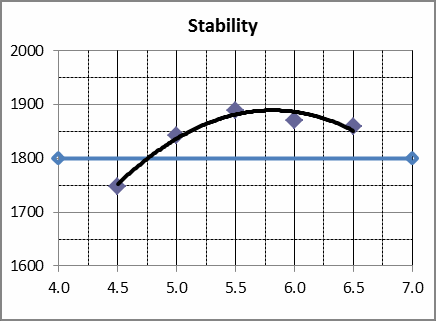 Dapat dilihat bahwa pada campuran AC-Base, sesuai dalam spesifikasi Baru, berada diatas stabilitas minimal 1800 kg yang disyaratkan. Hal ini terkait pada kinerja nilai Density,VFA,VFA, VIM, seperti ditunjukkan pada kadar aspal sampai 5,5% stabilitas naik  dari 1889,4 kg. Selanjutnya stabilitas turun yang menunjukkan terlalu tebal film aspal yang menyelimuti agregat, sehingga stabilitas menjadi menurun. Secara keseluruhan stabilitas naik dengan bertambahnya kadar aspal sampai batas tertentu, begitu juga apabila penambahan kadar aspal melebihi batas justru akan menurunkan nilai stabilitas.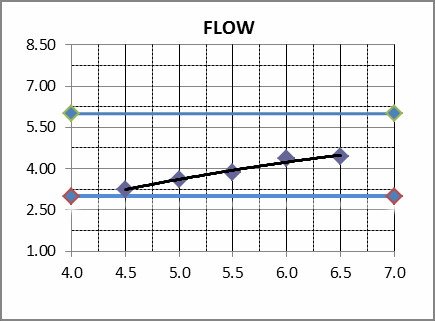 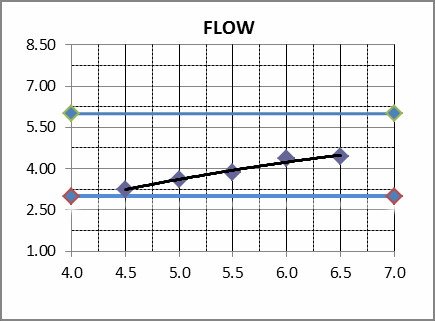 dapat dilihat bahwa semakin bertambahnya kadar aspal, nilai VMA campuran semakin tinggi, karena rongga-rongga yang terisi oleh aspal semakin banyak.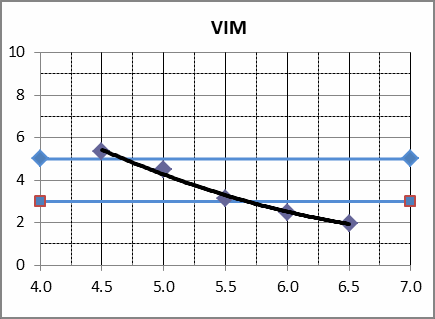 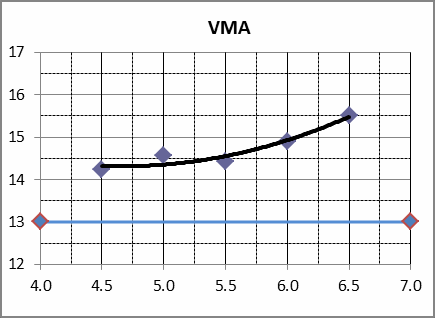 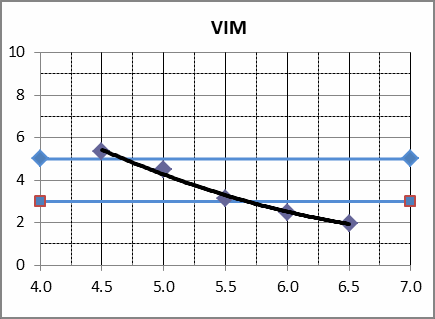 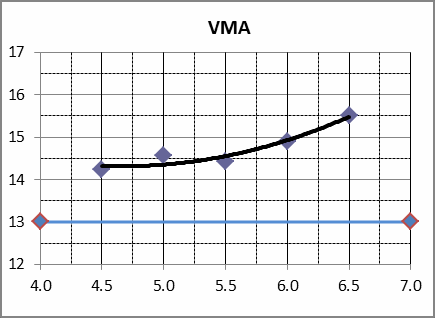 Tabel 18 :  Kadar Aspal Terhadap Nilai VFA AC-Base Batas TengahGambar 14. Grafik Kadar Aspal Terhadap Density AC-Base Batas Tengah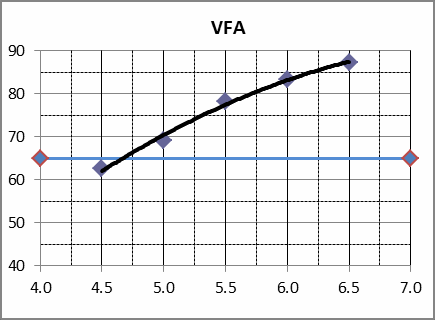 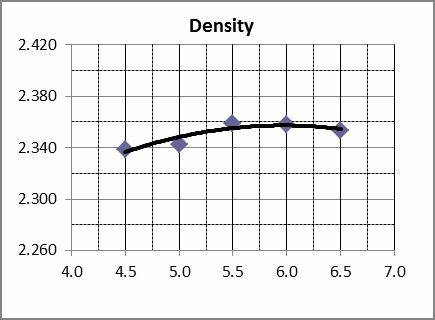 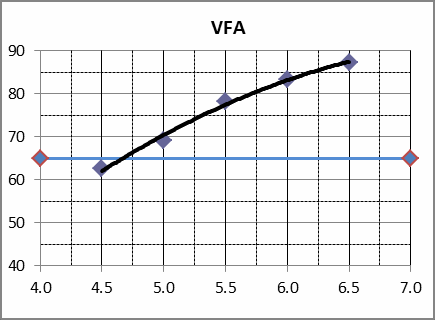 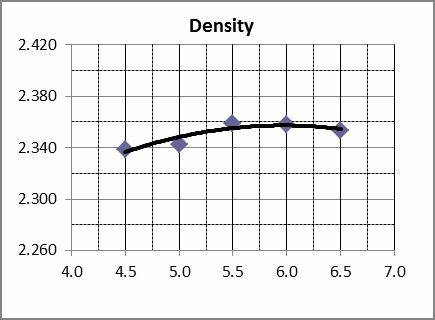 semakin bertambahnya kadar aspal, semakin rapat campurannya sampai pada  batas kadar aspal optimum. Hal ini disebabkan karena setiap penambahan kadar aspal, rongga dalam campuran masih dapat terisi oleh aspal sehingga campuran menjadi semakin rapat.KESIMPULANKesimpulan dari analisa Marshall batas bawah dan tengah untuk menentukan kadar aspal optimum Asphlat Concrete Base (AC-Base) seperti disebutkan di bawah ini :Dari hasil analisis karakteristik Marshall batas bawah, semua nilai parameter Marshall yang memenuhi persyaratan Spesifikasi aspal AC-Base adalah pada rentang kadar aspal 4.75% sampai 5.25%, sehingga didapat kadar aspal optimum pada nilai batas  bawah di dapat  sebesar 5,00%, dan untuk analisis Marshall batas tengah, semua nilai parameter Marshall yang memenuhi persyaratan pada rentang 5.25% sampai 5.75% sehingga didapat nilai kadar aspal optimum pada nilai batas tengah di dapat sebesar 5,50%.Untuk nilai analisis karakterisrik Marshall Kadar Aspal Optimum (KAO) Batas Bawah didapat 5,0% nilai karakteristik Stabilitas : 1878,6 kg >1800(1), Kelelehan (Flow) : Flow 3,82 mm >3%-6%, Void In the Mix (VIM) : 3,892% >3% - 5% Void in the Mineral Aggregate (VMA): 14.018% >13%, Void Filled with Asphalt (VFA): 72,240% >65%, Density : 2.356 gr/cm3, dan nilai Stabilitas Marshall sisa (Indeks Perendaman) suhu 60° C ±243) : 91,616%. Untuk nilai analisis karakterisrik Marshall Kadar Aspal Optimum (KAO) Batas Tengah didapat 5,5% nilai karakteristik Stabilitas : 1883,6 kg >1800(1), Kelelehan (Flow) : 3,73 mm>3%-6%, Void In the Mix (VIM) : 3,189% >3% - 5%, Void in the Mineral Aggregate (VMA): 14.463% >13%, Void Filled with Asphalt (VFA) : 77,953% >65%,  Density : 2.358 gr/cm3, dan nilai Stabilitas Marshall sisa (Indeks Perendaman) suhu 60° C ±243)  : 93,039%.SARANberikut:Hasil penelitian  yang  dilakukan ada  beberapa  hal yang  dapat  disarankan adalah   sebagaiUntuk penelitian lanjutan perlu ada perbandingan penggunaan filler mulai dari 1 % sampai  5% agar didapat nilai yang lebih akurat.Penggunaan material agregat diupayakan menggunakan material lokal yag memenuhi persyaratan.Perlu dilakukan penelitian dengan metode kepadatan mutlak Percentage Repusal Density (PRD). Untuk mengetahui pendekatan terhadap kondisi lapangan setelah campuran beraspal dipadatkan secara sekunder oleh lalu lintas selama umur rencana, tanpa mengalami perubahan bentuk plastis.Perlu dilakukan penelitian lanjutan berupa uji perendaman Marshall (Marshall Immersion Test), dengan maksud mengukur ketahanan daya ikat/adhesi campuran beraspal terhadap pengaruh suhu (water sensitivyty and temperature susceptibility). Hal ini diharapkan agar campuran Laston Asphalt Concrete Base (AC-Base) di samping mempunyai nilai stabilitas yang tinggi dan nilai kelelehan tinggi juga harus mempunyai nilai ketahanan/ keawetan sesuai umur rencana.Perlu dilakukan pengecekan kondisi alat-alat di laboratorium untuk mengetahui kondisi alat agar tidak terjadi kesalahan dalam pengambilan data.DAFTAR PUSTAKADepartemen Pekerjaan Umum, 2010, “Perkerasan Aspal”, Spesifikasi Umum Bina Marga 2010 revisi 3, Divisi 6, Direktorat Jenderal Bina Marga, Jakarta.Edwin P Simanjuntak, Studi Pengaruh Penggunaan Variasi Filler Semen, Serbuk Bentonit, dan Abu Terbang Bat Bara Terhadap Karakteristik Campuran Aspal Beton Lapis Pondsai Atas (AC-BASE), Departemen Teknik Sipil, Universitas Sumatera Utara, Jl. Perpustakaan No. 1 Kampus USU Medanhttp://lampungaspal.blogspot.co.id/2011/12/spesifikasi-product-aspal pertamina. html.Malik Alfian, Pengaruh penggunaan agregat pasir alam terhadap kinerja lapis permukaan Asphalt Treated Base (ATB)Meggie HuwaeOscar H. Kaseke, Theo K. Sendow (2015), Kajian kinerja campuran lapis pondasi jenis lapis tipis aspal beton-lapis pondasi (HRS-Base) bergradasi senjang dengan jenis aspal beton-lapis pondasi (AC-Base) bergradasi halusRianung,, Sih (2007) “Kajian Laboratorium Pengaruh Bahan Tambah Gondorukem pada Asphalt Concrete-Binder Course  (AC-BC)  Tehadap  Nilai  Propertis  Marshall  dan  Durabilitas  “. Masters thesis, Program Pasca Sarjana Universitas Diponegoro.RSNI 1968:2010 : Metode pengujian tentang analisis saringan agregat halus dan kasar. RSNI M-01-2003 : Metode pengujian campuran beraspal panas dengan alat Marshall.Saodang,  H.  2005.  Konstruksi  Jalan  Raya,  Perancangan  Perkerasan  Jalan  Raya.Buku   2.Cet.Nova. BandungSNI 1969:2008 : Metode pengujian berat jenis dan penyerapan air agregat kasar. SNI 1970:2008  : Metode pengujian berat jenis dan penyerapan air agregat halus.SNI 2417:2008 : Metode pengujian keausan agregat dengan mesin abrasi Los Angeles.SNI 2439:2011: Agregat, Metode pengujian kelekatan terhadap aspalSNI M-58-1990 : Metode Uji Durabilitas dengan meninjau besaran nilai stabilitas pada Uji Marshall setelah dilakukan perendaman.Sukirman, S, 1999, Perkerasaan Jalan Raya. Bandung : Nova. Sukirman, S, 2003. Beton Aspal Campuran Panas. Jakarta: Granit.Utomo A.R. Studi Kompirasi Pengaruh Gradasi Gabungan di laboratorium dan grdasi hotbin Asphalt Mixing Plant Campuran Laston (AC-Wearing Caurse) Terhadap Karakteristik Uji MarshallWulandari, Widyalanni. Perbandingan Durabilitas Campuran Beton Aspal dengan Menggunakan Bahan Pengisi Abu Batu. Fakultas Teknik Jurusan Sipil Universitas Kristen Maranatha, BandungZulkarnain A Muiz , Studi Pengaruh Penggunaan Variasi Filler Semen, Serbuk Bentonit, dan Abu Terbang Bat Bara Terhadap Karakteristik Campuran Aspal Beton Lapis Pondsai Atas(AC- BASE), Staff Pengajar Departemen Teknik Sipil, Universitas Sumatera Utara, Jl. Perpustakaan No. 1 Kampus USU Medan.Jenis PengujianMetode PengujianSatuanHasilSpesifikasi1. Agregat KasarBerat Jenis Curah (Bulk) Berat Jenis SSDBerat Jenis Semu Penyerapan Air Analisa Saringan Keausan AgregatKelekatan Terhadap AspalSNI 1969:2008SNI 1969:2008SNI 1969:2008SNI 1969:2008RSNI 1968:2010SNI 2417:2008SNI 2439:2011Gr/cc Gr/cc%%-%%2,6142,6402,6851,020Min. 2,5Min. 2,5Min. 2,5Maks. 3,01. Agregat KasarBerat Jenis Curah (Bulk) Berat Jenis SSDBerat Jenis Semu Penyerapan Air Analisa Saringan Keausan AgregatKelekatan Terhadap AspalSNI 1969:2008SNI 1969:2008SNI 1969:2008SNI 1969:2008RSNI 1968:2010SNI 2417:2008SNI 2439:2011Gr/cc Gr/cc%%-%%Liat Tabel 2.2Liat Tabel 2.21. Agregat KasarBerat Jenis Curah (Bulk) Berat Jenis SSDBerat Jenis Semu Penyerapan Air Analisa Saringan Keausan AgregatKelekatan Terhadap AspalSNI 1969:2008SNI 1969:2008SNI 1969:2008SNI 1969:2008RSNI 1968:2010SNI 2417:2008SNI 2439:2011Gr/cc Gr/cc%%-%%23,1695Maks.30% Min. 95%2. Agregat HalusBerat Jenis Curah (Bulk) Berat Jenis SSDBerat Jenis Semu Penyerapan Air Analisa SaringanSNI 1970:2008SNI 1970:2008SNI 1970:2008SNI 1970:2008RSNI 1968:2010Gr/cc Gr/cc%%-2,5442,5802,6381,412Min. 2,5Min. 2,5Min. 2,5Maks. 3,02. Agregat HalusBerat Jenis Curah (Bulk) Berat Jenis SSDBerat Jenis Semu Penyerapan Air Analisa SaringanSNI 1970:2008SNI 1970:2008SNI 1970:2008SNI 1970:2008RSNI 1968:2010Gr/cc Gr/cc%%-Lihat Tabel 2.2Lihat Tabel 2.23. filerBerat JenisSNI 15-2531-1991gr/cm33,076Jobmix4. AspalBerat Jenis06-2441:2011Gr/cc1.034JobmixKadar AspalBerat Aspal Terhadap CampuranAgregat KasarAgregat HalusFillerTotal Agregat GabunganTotal Berat Campuran4,0%140,02184,01075,2100,83360,03500,04,5%157,52172,61069,6100,33342,53500,05,0%175,02161,31064,099,83325,03500,05,5%192,52149,91058,499,23307,53500,06,0%210,02138,51052,898,73290,03500,0Kadar AspalBerat Aspal Terhadap CampuranAgregat KasarAgregat HalusFillerTotal Agregat GabunganTotal Berat Campuran4,5%157,51855,11320,3167,13342,53500,05,0%175,01845,41313,4166,33325,53500,05,5%192,51835,71306,5165,43307,53500,06,0%210,01826,01299,6164,53290,03500,06,5%227,51816,21292,6163,63272,53500,0Karakteristik Marshall Campuran BeraspalKarakteristik Marshall Campuran BeraspalStabilitas (kg)Flow mmVIM (%)VMA (%)VVFA (%)DensitySpesifikasiMin1800¹3313.065.0-SpesifikasiMaks-615---4,0%4,0%1847,03,555,35413,18359,3862,3544,0%4,0%1824,83,635,64313,44858.0402,3464,0%4,0%1778,33,505,58013,39158,3262,348Rata-rataRata-rata1816,73,565,52613,34058,5842,3494,5%4,5%1847,03,834,93713,85564,4432,3474,5%4,5%1845,53,944,80813,76865,0792,3504,5%4,5%1829,83,894,63413,61065,9532,354Rata-rataRata-rata1840,83,894,79313.75465,1592,3505,0%5,0%1915.94,253,95114,07171,9212,3545,0%5,0%1804,14,343,97414,09271,8002,3545,0%5,0%1889,54,443,93314,05572,0182,355Rata-rataRata-rata1869,84,343,95314,07371,9132,3545,5%5,5%1933,84,452,79214,11280,2152,3655,5%5,5%1835,34,723,09714,38178,4662,3585,5%5,5%1804,14,613,55814,78875,9412,347Rata-rataRata-rata1857,74,593,14914,42778,2072,3576,0%6,0%1828,04,952,14614,61085,3112,3646,0%6,0%1839,95,152,66215,06082,3222,3526,0%6,0%1835,35,003,01815,37180,3632,343Rata-rataRata-rata1834,45,032,60915,01482,6652,353Karakteristik Marshall Campuran BeraspalStabilitas (kg)FlowVIM (%)VMA (%)VVFA (%)DensitySpesifikasiMin1800¹3313.065.0-SpesifikasiMaks-615---4,5%4,5%1713,73,105,60214,48661,3272,3334,5%4,5%1740,13,255,55814,44661,5272,3344,5%4,5%1790,63,404,88813,83964,6782,350Rata-rataRata-rata1748,13,255,34914,25762,5102,3395,0%5,0%1828,03,555,32715,30265,1892,3235,0%5,0%1853,23,604,48314,54769,1822,3435,0%5,0%1845,53,703,73613,87873,0822,362Rata-rataRata-rata1842,33,624,51514,57669,1512,3425,5%5,5%1845,53,803,31814,57777,2402,3555,5%5,5%1924,63,952,91214,21879,5212,3655,5%5,5%1898,03,803,21114,48377,8272,357Rata-rataRata-rata1889,43,853,14714,42678,1962,3596,0%6,0%1849,14,552,24214,69584,7422,3646,0%6,0%1867,54,502,51314,93283,1702,3586,0%6,0%1895,14,002,72415,11781,9732,352Rata-rataRata-rata1870,64,352,49314,91583,2952,3586,5%6,5%1904,34,452,17415,69086,1462,3496,5%6,5%1830,74,401,91315,46687,6292,3556,5%6,5%1839,94,501,87615,43387,8462,356Rata-rataRata-rata1858,34,451,98815,53087,2072,353Karakteristik Marshall Campuran BeraspalKarakteristik Marshall Campuran BeraspalStabilitas (kg)FlowVIM (%)VMA (%)VFA (%)DensitySpesifikasiMin1800¹3313.065.0-SpesifikasiMaks-615---5,0%5,0%1731,33,803,88414,01172,2802,3565,0%5,0%1718,23,854,01514,12871,5842,3535,0%5,0%1713,73,503.82813,96172.5842,357Rata-RataRata-Rata1721,13,723.90914,03472,1492,3555.0%5.0%1829,83,753,82313,95772,6102,3575.0%5.0%1890,03,803,88114,00972,2932,3565.0%5.0%1915,93,903,97114,08971,8162,354Rata-RataRata-Rata1878,63,823,89214,01872,2402,356Karakteristik Marshall Campuran BeraspalKarakteristik Marshall Campuran BeraspalStabilitas (kg)FlowVIM (%)VMA (%)VFA (%)DensitySpesifikasiMin1800¹3313.065.0-SpesifikasiMaks-615---5,5%5,5%1845,53,753,14314,42278,2092,3595,5%5,5%1889,53,653,22914,49977,7262,3575,5%5,5%1915,93,803,19414,46779,9242,358Rata-RataRata-Rata1883,63,733,18914,46377,9532,3585.5%5.5%1778,33,803,42114,66876,6782,3525.5%5.5%1761,13,853,28414,54777,4242,3565.5%5.5%1718,23,703,71914,93175,0932,345Rata-RataRata-Rata1752,53,783,47514,71576,3982,351KarakteristikKarakteristikSpesifikasi (Kg)Kadar Aspal (%)Kadar Aspal (%)Kadar Aspal (%)Kadar Aspal (%)Kadar Aspal (%)KarakteristikKarakteristikSpesifikasi (Kg)4,04,55,05,56,0StabilitasStabilitas180011816,71840,81869,81857,71834,4Stabilitas (kg)  Kadar Aspal Terhadap Stabiltas	Kadar Aspal (%)  Kadar Aspal Terhadap Stabiltas	Kadar Aspal (%)  Kadar Aspal Terhadap Stabiltas	Kadar Aspal (%)  Kadar Aspal Terhadap Stabiltas	Kadar Aspal (%)  Kadar Aspal Terhadap Stabiltas	Kadar Aspal (%)  Kadar Aspal Terhadap Stabiltas	Kadar Aspal (%)KarakteristikSpesifikasi (Kg)Kadar Aspal (%)Kadar Aspal (%)Kadar Aspal (%)Kadar Aspal (%)Kadar Aspal (%)KarakteristikSpesifikasi (Kg)4,04,55,05,56,0Flow3 - 63,563,894,344,595,03KarakteristikKarakteristikSpesifikasi (Kg)Kadar Aspal (%)Kadar Aspal (%)Kadar Aspal (%)Kadar Aspal (%)Kadar Aspal (%)KarakteristikKarakteristikSpesifikasi (Kg)4,04,55,05,56,0VIMVIM3 - 55,5264,7933,9533,1492,609VIM (%)  Kadar Aspal Terhadap VIM	Kadar Aspal (%)  Kadar Aspal Terhadap VIM	Kadar Aspal (%)  Kadar Aspal Terhadap VIM	Kadar Aspal (%)  Kadar Aspal Terhadap VIM	Kadar Aspal (%)  Kadar Aspal Terhadap VIM	Kadar Aspal (%)  Kadar Aspal Terhadap VIM	Kadar Aspal (%)KarakteristikKarakteristikSpesifikasi (Kg)Kadar Aspal (%)Kadar Aspal (%)Kadar Aspal (%)Kadar Aspal (%)Kadar Aspal (%)KarakteristikKarakteristikSpesifikasi (Kg)4,04,55,05,56,0VMAVMA1313,34013.75414,07314,42715,014VMA (%)  Kadar Aspal Terhadap VMA	Kadar Aspal (%)  Kadar Aspal Terhadap VMA	Kadar Aspal (%)  Kadar Aspal Terhadap VMA	Kadar Aspal (%)  Kadar Aspal Terhadap VMA	Kadar Aspal (%)  Kadar Aspal Terhadap VMA	Kadar Aspal (%)  Kadar Aspal Terhadap VMA	Kadar Aspal (%)SpesifikasiKadar Aspal (%)(Kg)4,04,55,05,56,0VMA6558,58465,15971,91378,20782,665KarakteristikKarakteristikKarakteristikSpesifikasi (Kg)Kadar Aspal (%)Kadar Aspal (%)Kadar Aspal (%)Kadar Aspal (%)Kadar Aspal (%)KarakteristikKarakteristikKarakteristikSpesifikasi (Kg)4,04,55,05,56,0DensityDensityDensity-2,3492,3502,3542,3572,353Density (%)  Kadar Aspal Terhadap Density	kadar Aspal (%)  Kadar Aspal Terhadap Density	kadar Aspal (%)  Kadar Aspal Terhadap Density	kadar Aspal (%)  Kadar Aspal Terhadap Density	kadar Aspal (%)  Kadar Aspal Terhadap Density	kadar Aspal (%)  Kadar Aspal Terhadap Density	kadar Aspal (%)  Kadar Aspal Terhadap Density	kadar Aspal (%)SpesifikasiKadar Aspal (%)(Kg)4,55,05,56,06,5Stabilitas180011748,11842,31889,41870,61858,3SpesifikasiKadar Aspal (%)(Kg)4,55,05,56,06,5Flow3 - 63,253,623,854,354,45  Kadar Aspal TerhadKadar Aspaap Flow	l (%)KarakteristikSpesifikasi (Kg)Kadar Aspal (%)Kadar Aspal (%)Kadar Aspal (%)Kadar Aspal (%)Kadar Aspal (%)KarakteristikSpesifikasi (Kg)4,55,05,56,06,5VIM3 - 55,3494,5153,1472,4931,988KarakteristikKarakteristikSpesifikasi (Kg)Kadar Aspal (%)Kadar Aspal (%)Kadar Aspal (%)Kadar Aspal (%)Kadar Aspal (%)KarakteristikKarakteristikSpesifikasi (Kg)4,55,05,56,06,5VMAVMA1314,25714,57614,42614,91515,530VMA (%)  Kadar Aspal Terhadap VMA	Kadar Aspal (%)  Kadar Aspal Terhadap VMA	Kadar Aspal (%)  Kadar Aspal Terhadap VMA	Kadar Aspal (%)  Kadar Aspal Terhadap VMA	Kadar Aspal (%)  Kadar Aspal Terhadap VMA	Kadar Aspal (%)  Kadar Aspal Terhadap VMA	Kadar Aspal (%)KarakteristikKarakteristikKarakteristikSpesifikasi (Kg)Kadar Aspal (%)Kadar Aspal (%)Kadar Aspal (%)Kadar Aspal (%)Kadar Aspal (%)KarakteristikKarakteristikKarakteristikSpesifikasi (Kg)4,55,05,56,06,5VFAVFAVFA6562,51069,15178,19683,29587,207VFA (%)  Kadar Aspal Terhadap VFA	Kadar Aspal (%)  Kadar Aspal Terhadap VFA	Kadar Aspal (%)  Kadar Aspal Terhadap VFA	Kadar Aspal (%)  Kadar Aspal Terhadap VFA	Kadar Aspal (%)  Kadar Aspal Terhadap VFA	Kadar Aspal (%)  Kadar Aspal Terhadap VFA	Kadar Aspal (%)  Kadar Aspal Terhadap VFA	Kadar Aspal (%)KarakteristikKarakteristikKarakteristikSpesifikasi (Kg)Kadar Aspal (%)Kadar Aspal (%)Kadar Aspal (%)Kadar Aspal (%)Kadar Aspal (%)KarakteristikKarakteristikKarakteristikSpesifikasi (Kg)4,55,05,56,06,5DensityDensityDensity-2,3492,3502,3542,3572,353Density (%)  Kadar Aspal Terhadap Density	Kadar Aspal (%)  Kadar Aspal Terhadap Density	Kadar Aspal (%)  Kadar Aspal Terhadap Density	Kadar Aspal (%)  Kadar Aspal Terhadap Density	Kadar Aspal (%)  Kadar Aspal Terhadap Density	Kadar Aspal (%)  Kadar Aspal Terhadap Density	Kadar Aspal (%)  Kadar Aspal Terhadap Density	Kadar Aspal (%)